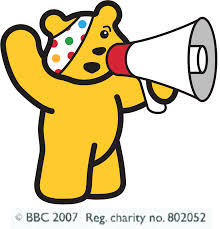 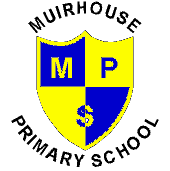 This year for Children In Need the school will be selling Pudsey Bear Wrist Bands for £1.50 each and Pudsey and Blush badges for 50p each.  We will also be having a RAFFLE for a GIANT PUDSEY BEAR and lots of other Pudsey Bear goodies.  Tickets for the raffle are £1 per strip.  Wrist Bands, Badges and Raffle tickets go on sale next week (week beginning 27 October 2014) so please do not buy your wrist bands anywhere else!!  We have a limited stock so they will be sold on a first come basis. On Friday 14th November we will charge £1 per child for Children in Need and they can wear casual clothes.  We will also be selling Pudsey Bear Cupcakes (made by Mrs McGuire) and these can be pre-ordered from now, 4 cupcakes for £2 or individual cupcakes for 50p each.  Order form below.We will also have lots of other activities taking part during the school day on Friday 14th November 2014. I am sure you will agree this is for a great cause and we will once again try and get our school name to appear on the screen during the television show.Thank you again for your ongoing support, Mr Lumsden.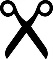 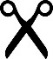 I would like to pre-order PUDSEY BEAR CUPCAKES (money with order please)							Quantity:4 cupcakes 				£2			   Individual Cupcake			50p								Total £___________ (enclosed)Name of Child:______________________________________________ Class_______________